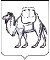 ИЗБИРАТЕЛЬНАЯ КОМИССИЯЧЕЛЯБИНСКОЙ ОБЛАСТИПОСТАНОВЛЕНИЕг. ЧелябинскРуководствуясь пунктом 11 части 2.1 Порядка формирования резерва составов участковых избирательных комиссий и назначения нового члена участковой комиссии из резерва составов участковых комиссий, утвержденного постановлением Центральной избирательной комиссии Российской Федерации от 05 декабря 2012 года № 152/1137-6, Методическими рекомендациями о порядке формирования участковых избирательных комиссий в Челябинской области, утвержденными постановлением избирательной комиссии Челябинской области                          от 05 апреля 2018 года № 50/530-6, избирательная комиссия Челябинской области ПОСТАНОВЛЯЕТ:1. Провести сбор предложений для дополнительного зачисления в резерв составов участковых избирательных комиссий Челябинской области.2. Установить срок представления в соответствующие территориальные избирательные комиссии Челябинской области предложений                                 по кандидатурам для дополнительного зачисления в резерв составов участковых избирательных комиссий с 17 января по 07 февраля 2022 года.  3. Территориальным избирательным комиссиям Челябинской области при приеме документов, необходимых при внесении предложений 
по кандидатурам для дополнительного зачисления в резерв составов участковых избирательных комиссий, руководствоваться Методическими рекомендациями о порядке формирования участковых избирательных комиссий в Челябинской области, утвержденными постановлением избирательной комиссии Челябинской области от 05 апреля 2018 года                      № 50/530-6.4. Территориальным избирательным комиссиям Челябинской области 
не позднее 21 февраля 2022 года направить в избирательную комиссию Челябинской области решения о предложении кандидатур 
для дополнительного зачисления в резерв составов участковых избирательных комиссий Челябинской области.5. Направить настоящее постановление в территориальные избирательные комиссии Челябинской области.6. Опубликовать настоящее постановление в газете «Южноуральская панорама» и разместить на сайте избирательной комиссии Челябинской области в информационно – телекоммуникационной сети «Интернет».7. Контроль за выполнением настоящего постановления возложить 
на секретаря избирательной комиссии Челябинской области Гавриш Н.Е.23 декабря 2021 года№ 2/19-7О сборе предложений для дополнительного зачисления в резерв составов участковых избирательных комиссий Челябинской областиПредседатель комиссии                               Е.В. ГолицынСекретарь комиссии                              Н.Е. Гавриш